ПЛАНосновных мероприятий СООПО ДиМ «Наследники Победы»на декабрь месяц 2020 годаВ связи с Указом губернатора от 18.03.2020 № 24 об угрозе распространения на территории Смоленской области коронавирусной инфекции (COVID-19) и  введением режима повышенной готовности. А также о продлении запрещения  на территории Смоленской области в период действия режима повышенной готовности проведение культурных, спортивных, зрелищных, публичных и иных массовых мероприятий, ограничено проведение плановых массовых мероприятии СООПО ДиМ «Наследники Победы» до 01.06.2020г.Председатель                                                                                                                                 И.П. Оленьчива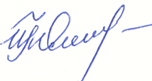 №п/пНаименование мероприятияВремя проведенияМесто  проведенияКоличество Наследников                         Примечание      1.Межрегиональные мероприятия, посвящённые Дню неизвестного солдата02-04 декабря,г. Смоленск (место и время уточняютсяМО Смоленской области: местное районное отделение  СООПО ДиМ «Наследники Победы»        8челУчастие делегации на военном мемориале г.Мытище .Передача солдат на родину.8 чел2.Акция "Забота". 5 декабря 7 чел.В г.Вязьме она была организована бойцами поискового отряда "Наследники Победы"3Дню Героев Отечества посвящается…Патриотический сбор ОООПО ДиМ «Наследники Победы» Смоленщины; (вступление в организацию)08.декабряВяземский район 30чел4«Новый год собирает друзей» - благотворительная акция «Дети детям»ОООПО ДиМ «Наследники Победы» Смоленщины (игровые и благотворительные  программы для детей  из неблагополучных семей, с ограниченным возможностями)22.-28.12.(время уточняется)Вяземский район: детские сады ,школы, интернаты детей с ограниченными возможностями100 чел5Новогодние поздравления  партнёров единого поля патриотического сотрудничества25-28 декабряМО Смоленской обл. местное районное отделение  СООПО ДиМ «Наследники Победы», поисковое движение Смоленской области